ВСТРЕЧАЕМ НОВЫЙ  2019 год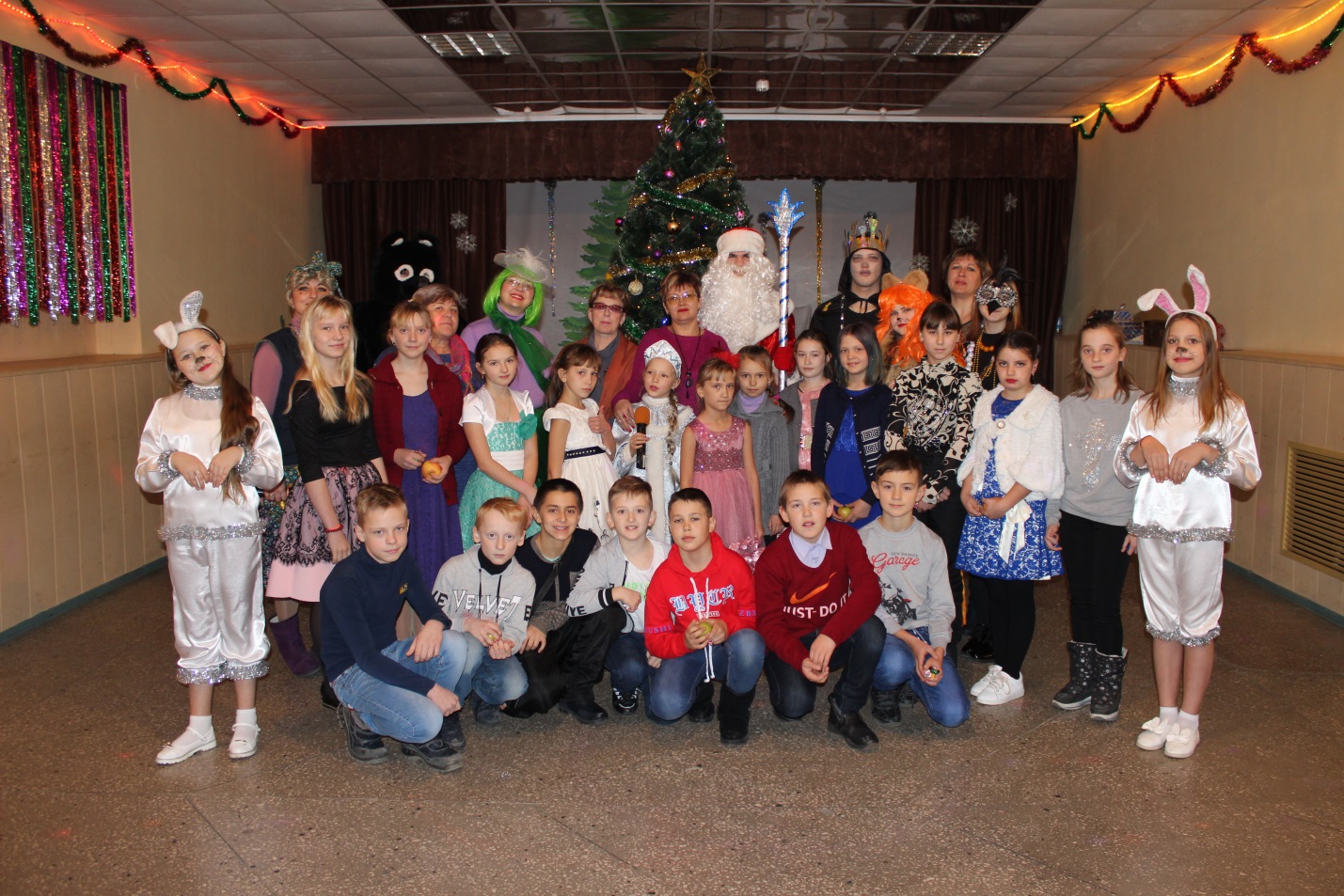 